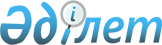 О Кызылжарском районном бюджете на 2016-2018 годыРешение маслихата Кызылжарского района Северо-Казахстанской области от 21 декабря 2015 года № 43/3. Зарегистрировано Департаментом юстиции Северо-Казахстанской области 12 января 2016 года № 3538      В соответствии со статьями 9, 75 Бюджетного кодекса Республики Казахстан от 4 декабря 2008 года, статьей 6 Закона Республики Казахстан от 23 января 2001 года "О местном государственном управлении и самоуправлении в Республике Казахстан" Кызылжарский районный маслихат Северо-Казахстанской области РЕШИЛ:

      1. Утвердить Кызылжарский районный бюджет на 2016-2018 годы согласно приложениям 1, 2 и 3 соответственно, в том числе на 2016 год в следующих объемах: 

      1) доходы – 4 650 227,1 тысяч тенге, в том числе по:

      налоговым поступлениям – 764 024 тысяч тенге;

      неналоговым поступлениям – 13 023,2 тысяч тенге;

      поступлениям от продажи основного капитала – 29 560 тысяч тенге;

      поступления трансфертов – 3 843 619,9 тысяч тенге; 

      2) затраты – 4 667 646,6 тысяч тенге; 

      3) чистое бюджетное кредитование – 10 344,6 тысяч тенге, в том числе:

      бюджетные кредиты – 32 083,3 тысяч тенге; 

      погашение бюджетных кредитов – 21 738,7 тысяч тенге; 

      4) сальдо по операциям с финансовыми активами – 4 519 тысяч тенге, в том числе:

      приобретение финансовых активов – 4 519 тысяч тенге;

      поступления от продажи финансовых активов государства – 0;

      5) дефицит (профицит) бюджета – - 32 283,1 тысяч тенге;

      6) финансирование дефицита (использование профицита) бюджета – 32 283,1 тысяч тенге:

      поступление займов – 31 815 тысяч тенге;

      погашение займов – 39 505,7 тысяч тенге;

      используемые остатки бюджетных средств – 39 973,8 тысяч тенге. 

      Сноска. Пункт 1 - в редакции решения маслихата Кызылжарского района Северо-Казахстанской области от 14.11.2016 № 9/2 (вводится в действие с 01.01.2016).

      2. Установить, что доходы Кызылжарского районного бюджета на 2016 год формируются в соответствии с Бюджетным кодексом Республики Казахстан за счет следующих налоговых поступлений: 

      1) индивидуального подоходного налога по нормативам распределения доходов, установленным областным маслихатом;

      2) социального налога по нормативам распределения доходов, установленным областным маслихатом;

      3) налога на имущество физических и юридических лиц, индивидуальных предпринимателей;

      4) земельного налога;

      5) единого земельного налога;

      6) налога на транспортные средства;

       7) акцизов на:

      бензин (за исключением авиационного) и дизельное топливо;

      8) платы за пользование земельными участками;

      9) лицензионного сбора за право занятия отдельными видами деятельности;

      10) государственной пошлины, кроме консульского сбора и государственных пошлин, зачисляемых в республиканский бюджет.

       3. Установить, что доходы Кызылжарского районного бюджета формируются за счет следующих неналоговых поступлений:

      1) доходов от коммунальной собственности;

      2) других неналоговых поступлений.

      4. Установить, что доходы Кызылжарского районного бюджета формируются за счет поступлений от продажи основного капитала:

      1) поступлений от продажи земельных участков, за исключением земельных участков сельскохозяйственного назначения;

      2) платы за продажу права аренды земельных участков.

       5. Установить, что в бюджет района зачисляются поступления от погашения выданных из бюджета района кредитов.

       6. Предусмотреть на 2016 год объемы субвенций, передаваемых из областного бюджета бюджету района в общей сумме 2 106 022 тысячи тенге. 

       7. Утвердить на 2016-2018 годы бюджетные программы каждого сельского округа района согласно приложениям 4, 5, 6 соответственно.

       8. Установить, что в процессе исполнения местных бюджетов на 2016 год не подлежат секвестру местные бюджетные программы, согласно приложению 7.

      9. Утвердить на 2016 год трансферты органам местного самоуправления за счет средств районного бюджета согласно приложению 8.

       10. Учесть в Кызылжарском районном бюджете на 2016 год поступление целевых трансфертов из республиканского бюджета, в том числе на:

      1) содержание подразделений местных исполнительных органов агропромышленного комплекса;

      2) повышение уровня оплаты труда административных государственных служащих;

      3) содержание штатной численности отделов регистрации актов гражданского состояния;

      4) реализацию государственного образовательного заказа в дошкольных организациях образования;

      5) для перехода на новую модель системы оплаты труда гражданских служащих, финансируемых из местных бюджетов, а также выплаты им ежемесячной надбавки за особые условия труда к должностным окладам;

      6) реализацию Плана мероприятий по обеспечению прав и улучшению качества жизни инвалидов в Республике Казахстан на 2012-2018 годы. 

      7) на обеспечение компенсации потерь местных бюджетов и экономической стабильности регионов.

      Распределение указанных целевых трансфертов из республиканского бюджета определяется постановлением акимата Кызылжарского района Северо-Казахстанской области о реализации решения Кызылжарского районного маслихата Северо-Казахстанской области о Кызылжарском районном бюджете на 2016-2018 годы. 

      Сноска. Пункт 10 с изменениями, внесенными решением маслихата Кызылжарского района Северо-Казахстанской области от 18.03.2016 N 45/2 (вводится в действие с 01.01.2016).

      11. Учесть в Кызылжарском районном бюджете на 2016 год бюджетные кредиты из республиканского бюджета для реализации мер социальной поддержки специалистов.

      Распределение указанной суммы определяется постановлением акимата Кызылжарского района Северо-Казахстанской области о реализации решения Кызылжарского районного маслихата о районном бюджете на 2016-2018 годы.

      12. Предусмотреть в Кызылжарском районном бюджете на 2016 год целевые трансферты из областного бюджета.

      Распределение указанных целевых трансфертов из областного бюджета определяется постановлением акимата Кызылжарского района Северо-Казахстанской области о реализации решения Кызылжарского районного маслихата Северо-Казахстанской области о Кызылжарском районном бюджете на 2016-2018 годы. 

      12-1. Предусмотреть расходы районного бюджета за счет свободных остатков бюджетных средств, сложившихся на 1 января 2016 года, согласно приложению 9. 

      Сноска. Решение дополнено пунктом 12-1 в соответствии с решением маслихата Кызылжарского района Северо-Казахстанской области от 18.03.2016 N 45/2 (вводится в действие с 01.01.2016).

      13. Утвердить резерв местного исполнительного органа района на 2016 год в сумме 2032,1 тысяч тенге. 

      Сноска. Пункт 13 - в редакции решения маслихата Кызылжарского района Северо-Казахстанской области от 28.07.2016 N 6/8 (вводится в действие с 01.01.2016).

      14. Обеспечить выплату заработной платы работникам бюджетной сферы в полном объеме.

      15.Установить специалистам в области здравоохранения, социального обеспечения, образования, культуры, спорта и ветеринарии, являющимися гражданскими служащими и работающим в сельской местности, повышенные не менее чем на двадцать пять процентов должностные оклады и тарифные ставки по сравнению с окладами и ставками гражданских служащих, занимающихся этими видами деятельности в городских условиях.

      16. Настоящее решение вводится в действие с 1 января 2016 года.

 Кызылжарский районный бюджет на 2016 год       Сноска. Приложение 1 - в редакции решения маслихата Кызылжарского района Северо-Казахстанской области от 14.11.2016 № 9/2 (вводится в действие с 01.01.2016).

      

      Продолжение таблицы

 Кызылжарский районный бюджет на 2017 год Кызылжарский районный бюджет на 2018 год Бюджетные программы сельских округов Кызылжарского района на 2016 год       Сноска. Приложение 4 - в редакции решения маслихата Кызылжарского района Северо-Казахстанской области от 14.11.2016 № 9/2 (вводится в действие с 01.01.2016).

      

      Продолжение таблицы

      

      Продолжение таблицы

 Бюджетные программы сельских округов Кызылжарского района на 2016 год      

      Продолжение таблицы

      

      Продолжение таблицы

 Бюджетные программы сельских округов Кызылжарского района на 2017 год      Продолжение таблицы

 Бюджетные программы сельских округов Кызылжарского района на 2017 год      Продолжение таблицы

 Бюджетные программы сельских округов Кызылжарского района на 2018 год      Продолжение таблицы

 Бюджетные программы сельских округов Кызылжарского района на 2018 год      Продолжение таблицы

 Перечень местных бюджетных программ, не подлежащих секвестру в процессе исполнения местного бюджета на 2016 год Распределение сумм трансфертов из районного бюджета органам местного самоуправления на 2016 год      Сноска. Приложение 8 - в редакции решения маслихата Кызылжарского района Северо-Казахстанской области от 19.10.2016 № 8/11 (вводится в действие с 01.01.2016).

 Расходы районного бюджета за счет свободных остатков бюджетных средств, сложившихся на 1 января 2016 года       Сноска. Решение дополнено приложением 9 в соответствии с решением маслихата Кызылжарского района Северо-Казахстанской области от 18.03.2016 N 45/2 (вводится в действие с 01.01.2016).

 Увеличить доходы:
					© 2012. РГП на ПХВ «Институт законодательства и правовой информации Республики Казахстан» Министерства юстиции Республики Казахстан
				
      Председатель сессии 
Кызылжарского районного 
маслихата
Северо-Казахстанской области, 
Секретарь Кызылжарского 
районного маслихата
Северо-Казахстанской области

А. Молдахметова
Приложение 1 к решению сессии районного маслихата от 21 декабря 2015 года №43/3Категория

Категория

Наименование

Сумма, тысяч тенге

Класс

Наименование

Сумма, тысяч тенге

Подкласс

Наименование

Сумма, тысяч тенге

1

2

3

4

5

1) Доходы

4 650 227,1

1

Налоговые поступления

764 024

01

Подоходный налог

69 953

2

Индивидуальный подоходный налог

69 953

03

Социальный налог

270 505

1

Социальный налог

270 505

04

Налоги на собственность

334 899

1

Налоги на имущество

262 381

3

Земельный налог

10 879

4

Налог на транспортные средства 

57 389

5

Единый земельный налог

4 250

05

Внутренние налоги на товары, работы и услуги

81 261

2

Акцизы

4 933

3

Поступления за использование природных и других ресурсов

50 832

4

Сборы за ведение предпринимательской и профессиональной деятельности

25 450

5

Налог на игорный бизнес

46

07

Прочие налоги

496

1

Прочие налоги

496

08

Обязательные платежи, взимаемые за совершение юридически значимых действий и (или) выдачу документов уполномоченными на то государственными органами или должностными лицами

6 910

1

Государственная пошлина 

6 910

2

Неналоговые поступления

13 023,2

01

Доходы от государственной собственности

6 626,2

1

Поступления части чистого дохода государственных предприятий

287

5

Доходы от аренды имущества, находящегося в государственной собственности

6 206

7

Вознаграждения по кредитам, выданным из государственного бюджета

30,2

9

Прочие доходы от государственной собственности

103

04

Штрафы, пени, санкции, взыскания, налагаемые государственными учреждениями, финансируемыми из государственного бюджета, а также содержащимися и финансируемыми из бюджета (сметы расходов) Национального Банка Республики Казахстан 

378

1

Штрафы, пени, санкции, взыскания, налагаемые государственными учреждениями, финансируемыми из государственного бюджета, а также содержащимися и финансируемыми из бюджета (сметы расходов) Национального Банка Республики Казахстан, за исключением поступлений от организаций нефтяного сектора 

378

06

Прочие неналоговые поступления 

6 019

1

Прочие неналоговые поступления 

6 019

3

Поступления от продажи основного капитала

29 560

01

Продажа государственного имущества, закрепленного за государственными учреждениями

3 969

1

Продажа государственного имущества, закрепленного за государственными учреждениями

3 969

03

Продажа земли и нематериальных активов

25 591

1

Продажа земли 

25 000

2

Продажа нематериальных активов

591

4

Поступления трансфертов

3 843 619,9

02

Трансферты из вышестоящих органов государственного управления

3 843 619,9

2

Трансферты из областного бюджета

3 843 619,9

Функциональная группа

Функциональная группа

Функциональная группа

Наименование

Сумма, тысяч тенге

Администратор

Администратор

Наименование

Сумма, тысяч тенге

Программа

Наименование

Сумма, тысяч тенге

1

2

3

4

5

2) Затраты

4 667 646,6

1

Государственные услуги общего характера

432 486,2

112

Аппарат маслихата района (города областного значения)

16 561

001

Услуги по обеспечению деятельности маслихата района (города областного значения)

16 561

122

Аппарат акима района (города областного значения)

106 496

001

Услуги по обеспечению деятельности акима района (города областного значения)

97 058,2

003

Капитальные расходы государственного органа 

9 437,8

123

Аппарат акима района в городе, города районного значения, поселка, села, сельского округа

219 209,1

001

Услуги по обеспечению деятельности акима района в городе, города районного значения, поселка, села, сельского округа

218 189,1

032

Капитальные расходы подведомственных государственных учреждений и организаций

1 020

459

Отдел экономики и финансов района (города областного значения)

37 514,1

003

Проведение оценки имущества в целях налогообложения

1 821

010

Приватизация, управление коммунальным имуществом, постприватизационная деятельность и регулирование споров, связанных с этим

621

001

Услуги по реализации государственной политики в области формирования и развития экономической политики, государственного планирования, исполнения бюджета и управления коммунальной собственностью района (города областного значения)

35 072,1

495

Отдел архитектуры, строительства, жилищно-коммунального хозяйства, пассажирского транспорта и автомобильных дорог района (города областного значения)

52 706

001

Услуги по реализации государственной политики на местном уровне в области архитектуры, строительства, жилищно-коммунального хозяйства, пассажирского транспорта и автомобильных дорог

52 706

2

Оборона

10 266

122

Аппарат акима района (города областного значения)

10 266

005

Мероприятия в рамках исполнения всеобщей воинской обязанности

6 671

006

Предупреждение и ликвидация чрезвычайных ситуаций масштаба района (города областного значения)

3 395

007

Мероприятия по профилактике и тушению степных пожаров районного (городского) масштаба, а также пожаров в населенных пунктах, в которых не созданы органы государственной противопожарной службы

200

4

Образование

3 008 439,2

464

Отдел образования района (города областного значения)

307 266,9

009

Обеспечение деятельности организаций дошкольного воспитания и обучения

74 894,9

040

Реализация государственного образовательного заказа в дошкольных организациях образования

232 372

123

Аппарат акима района в городе, города районного значения, поселка, села, сельского округа

7 451

005

Организация бесплатного подвоза учащихся до школы и обратно в сельской местности

7 451

464

Отдел образования района (города областного значения)

2 518 030,2

003

Общеобразовательное обучение

2 468 678,1

006

Дополнительное образование для детей

49 352,1

465

Отдел физической культуры и спорта района (города областного значения)

43 246

017

Дополнительное образование для детей и юношества по спорту

43 246

464

Отдел образования района (города областного значения)

132 445,1

001

Услуги по реализации государственной политики на местном уровне в области образования 

16 676,4

005

Приобретение и доставка учебников, учебно-методических комплексов для государственных учреждений образования района (города областного значения)

40 563,8

015

Ежемесячные выплаты денежных средств опекунам (попечителям) на содержание ребенка-сироты (детей-сирот), и ребенка (детей), оставшегося без попечения родителей

21 463

022

Выплата единовременных денежных средств казахстанским гражданам, усыновившим (удочерившим) ребенка (детей)-сироту и ребенка (детей), оставшегося без попечения родителей 

798

029

Обследование психического здоровья детей и подростков и оказание психолого-медико-педагогической консультативной помощи населению

10 359

067

Капитальные расходы подведомственных государственных учреждений и организаций

42 584,9

6

Социальная помощь и социальное обеспечение

173 835,2

451

Отдел занятости и социальных программ района (города областного значения)

5 330

005

Государственная адресная социальная помощь

837

016

Государственные пособия на детей до 18 лет

4 493

464

Отдел образования района (города областного значения)

3 659,2

030

Содержание ребенка (детей), переданного патронатным воспитателям

3 659,2

451

Отдел занятости и социальных программ района (города областного значения)

164 846

002

Программа занятости

21 175

007

Социальная помощь отдельным категориям нуждающихся граждан по решениям местных представительных органов

17 789

010

Материальное обеспечение детей-инвалидов, воспитывающихся и обучающихся на дому

854,8

014

Оказание социальной помощи нуждающимся гражданам на дому

84 377

017

Обеспечение нуждающихся инвалидов обязательными гигиеническими средствами и предоставление услуг специалистами жестового языка, индивидуальными помощниками в соответствии с индивидуальной программой реабилитации инвалида

15 547

001

Услуги по реализации государственной политики на местном уровне в области обеспечения занятости и реализации социальных программ для населения

24 827

011

Оплата услуг по зачислению, выплате и доставке пособий и других социальных выплат

276,2

7

Жилищно-коммунальное хозяйство

471 457,5

123

Аппарат акима района в городе, города районного значения, поселка, села, сельского округа

33 290

027

Ремонт и благоустройство объектов в рамках развития городов и сельских населенных пунктов по Дорожной карте занятости 2020

33 290

464

Отдел образования района (города областного значения)

5 292

026

Ремонт объектов в рамках развития городов и сельских населенных пунктов по Дорожной карте занятости 2020

5 292

495

Отдел архитектуры, строительства, жилищно-коммунального хозяйства, пассажирского транспорта и автомобильных дорог района (города областного значения)

383 815,7

007

Проектирование и (или) строительство, реконструкция жилья коммунального жилищного фонда

3 701

033

Проектирование, развитие и (или) обустройство инженерно-коммуникационной инфраструктуры

324 361

072

Строительство служебного жилища, строительство и (или) реконструкция общежитий для трудовой молодежи и инженерно-коммуникационной инфраструктуры в рамках Дорожной карты занятости 2020

55 753,7

123

Аппарат акима района в городе, города районного значения, поселка, села, сельского округа

3 640

014

Организация водоснабжения населенных пунктов

3 640

495

Отдел архитектуры, строительства, жилищно-коммунального хозяйства, пассажирского транспорта и автомобильных дорог района (города областного значения)

4 638,8

013

Развитие коммунального хозяйства

1 749,2

058

Развитие системы водоснабжения и водоотведения в сельских населенных пунктах

2 889,6

123

Аппарат акима района в городе, города районного значения, поселка, села, сельского округа

40 781

008

Освещение улиц населенных пунктов

24 210

009

Обеспечение санитарии населенных пунктов

2 374

011

Благоустройство и озеленение населенных пунктов

14 197

8

Культура, спорт, туризм и информационное пространство

173 454

123

Аппарат акима района в городе, города районного значения, поселка, села, сельского округа

53 848

006

Поддержка культурно-досуговой работы на местном уровне

53 848

455

Отдел культуры и развития языков района (города областного значения)

29 696

003

Поддержка культурно-досуговой работы

29 696

465

Отдел физической культуры и спорта района (города областного значения)

15 535

001

Услуги по реализации государственной политики на местном уровне в сфере физической культуры и спорта

9 181

006

Проведение спортивных соревнований на районном (города областного значения) уровне

577

007

Подготовка и участие членов сборных команд района (города областного значения) по различным видам спорта на областных спортивных соревнованиях

5 777

455

Отдел культуры и развития языков района (города областного значения)

39 274

006

Функционирование районных (городских) библиотек

35 411

007

Развитие государственного языка и других языков народа Казахстана

3 863

456

Отдел внутренней политики района (города областного значения)

9 360,8

002

Услуги по проведению государственной информационной политики 

9 360,8

455

Отдел культуры и развития языков района (города областного значения)

9 690

001

Услуги по реализации государственной политики на местном уровне в области развития языков и культуры

8 660

032

Капитальные расходы подведомственных государственных учреждений и организаций

1 030

456

Отдел внутренней политики района (города областного значения)

16 050,2

001

Услуги по реализации государственной политики на местном уровне в области информации, укрепления государственности и формирования социального оптимизма граждан

10 746,2

003

Реализация мероприятий в сфере молодежной политики

5 304

10

Сельское, водное, лесное, рыбное хозяйство, особо охраняемые природные территории, охрана окружающей среды и животного мира, земельные отношения

156 132,6

459

Отдел экономики и финансов района (города областного значения)

24 434

099

Реализация мер по оказанию социальной поддержки специалистов

24 434

462

Отдел сельского хозяйства района (города областного значения)

21 445

001

Услуги по реализации государственной политики на местном уровне в сфере
сельского хозяйства

21 445

473

Отдел ветеринарии района (города областного значения)

40 642,1

001

Услуги по реализации государственной политики на местном уровне в сфере ветеринарии

20 960,4

005

Обеспечение функционирования скотомогильников (биотермических ям)

3 435,7

006

Организация санитарного убоя больных животных

601

007

Организация отлова и уничтожения бродячих собак и кошек

3 200

008

Возмещение владельцам стоимости изымаемых и уничтожаемых больных животных, продуктов и сырья животного происхождения

3 620

009

Проведение ветеринарных мероприятий по энзоотическим болезням животных

5 260

010

Проведение мероприятий по идентификации сельскохозяйственных животных 

3 565

495

Отдел архитектуры, строительства, жилищно-коммунального хозяйства, пассажирского транспорта и автомобильных дорог района (города областного значения)

3 364,5

010

Развитие объектов сельского хозяйства

3 364,5

463

Отдел земельных отношений района (города областного значения)

14 045

001

Услуги по реализации государственной политики в области регулирования земельных отношений на территории района (города областного значения)

12 792

004

Организация работ по зонированию земель

1 253

473

Отдел ветеринарии района (города областного значения)

52 202

011

Проведение противоэпизоотических мероприятий

52 202

12

Транспорт и коммуникации

161 111,5

123

Аппарат акима района в городе, города районного значения, поселка, села, сельского округа

8 522,6

013

Обеспечение функционирования автомобильных дорог в городах районного значения, поселках, селах, сельских округах

8 522,6

495

Отдел архитектуры, строительства, жилищно-коммунального хозяйства, пассажирского транспорта и автомобильных дорог района (города областного значения)

152 588,9

023

Обеспечение функционирования автомобильных дорог

152 268,9

039

Субсидирование пассажирских перевозок по социально значимым городским (сельским), пригородным и внутрирайонным сообщениям 

320

13

Прочие

51 461,1

469

Отдел предпринимательства района (города областного значения)

8 264

001

Услуги по реализации государственной политики на местном уровне в области развития предпринимательства

8 264

123

Аппарат акима района в городе, города районного значения, поселка, села, сельского округа

41 165

040

Реализация мер по содействию экономическому развитию регионов в рамках Программы "Развитие регионов" 

41 165

459

Отдел экономики и финансов района (города областного значения)

2 032,1

012

Резерв местного исполнительного органа района (города областного значения) 

2 032,1

14

Обслуживание долга

30,2

459

Отдел экономики и финансов района (города областного значения)

30,2

021

Обслуживание долга местных исполнительных органов по выплате вознаграждений и иных платежей по займам из областного бюджета

30,2

15

Трансферты

28 973,1

459

Отдел экономики и финансов района (города областного значения)

28 973,1

006

Возврат неиспользованных (недоиспользованных) целевых трансфертов

25 203,1

016

Возврат, использованных не по целевому назначению целевых трансфертов

3 060

051

Трансферты органам местного самоуправления

710

3) Чистое бюджетное кредитование

10 344,6

Бюджетные кредиты

32 083,3

10

Сельское, водное, лесное, рыбное хозяйство, особо охраняемые природные территории, охрана окружающей среды и животного мира, земельные отношения

32 083,3

459

Отдел экономики и финансов района (города областного значения)

32 083,3

018

Бюджетные кредиты для реализации мер социальной поддержки специалистов

32 083,3

Категория

Класс

Подкласс

Наименование

Сумма, тысяч тенге

5

Погашение бюджетных кредитов

21 738,7

01

Погашение бюджетных кредитов

21 738,7

1

Погашение бюджетных кредитов, выданных из государственного бюджета

21 738,7

4) Сальдо по операциям с финансовыми активами

4 519

Приобретение финансовых активов

4 519

13

Прочие

4 519

473

Отдел ветеринарии района (города областного значения)

4 519

065

Формирование или увеличение уставного капитала юридических лиц

4 519

Категория

Класс

Подкласс

Наименование

Сумма, тысяч тенге

6

Поступления от продажи финансовых активов государства

0

5) Дефицит (профицит) бюджета

-32 283,1

6) Финансирование дефицита (использование профицита) бюджета

32 283,1

7

Поступления займов

31 815

01

Внутренние государственные займы

31 815

2

Договоры займа

31 815

Функциональная группа

Администратор

Программа

Наименование

Сумма, тысяч тенге

Функциональная группа

Администратор

Программа

Наименование

Сумма, тысяч тенге

16

Погашение займов

39 505,7

459

Отдел экономики и финансов района (города областного значения)

39 505,7

005

Погашение долга местного исполнительного органа перед вышестоящим бюджетом

39 505,7

Категория

Класс

Подкласс

Наименование

Сумма, тысяч тенге

8

Используемые остатки бюджетных средств

39 973,8

01

Остатки бюджетных средств

39 973,8

1

Свободные остатки бюджетных средств

39 973,8

Приложение 2 к решению сессии районного маслихата от 21 декабря 2015 года №43/3Категория

Категория

Наименование

Сумма, тыс.тенге

Класс

Наименование

Сумма, тыс.тенге

Подкласс

Подкласс

Наименование

Сумма, тыс.тенге

1

2

3

3

4

5

1) Доходы

2 777 383

1

Налоговые поступления

620 962

01

Подоходный налог

49 453

2

2

Индивидуальный подоходный налог

49 453

03

Социальный налог

300 975

1

1

Социальный налог

300 975

04

Налоги на собственность

217 904

1

1

Налоги на имущество

122 495

3

3

Земельный налог

14 939

4

4

Налог на транспортные средства 

76 819

5

5

Единый земельный налог

3 651

05

Внутренние налоги на товары, работы и услуги

43 482

2

2

Акцизы

6 633

3

3

Поступления за использование природных и других ресурсов

12 232

4

4

Сборы за ведение предпринимательской и профессиональной деятельности

24 617

07

Прочие налоги

512

1

1

Прочие налоги

512

08

Обязательные платежи, взимаемые за совершение юридически значимых действий и (или) выдачу документов уполномоченными на то государственными органами или должностными лицами

8 636

1

1

Государственная пошлина 

8 636

2

Неналоговые поступления

16 962

01

Доходы от государственной собственности

10 361

5

5

Доходы от аренды имущества, находящегося в государственной собственности

10 361

06

Прочие неналоговые поступления 

6 601

1

1

Прочие неналоговые поступления 

6 601

3

Поступления от продажи основного капитала

2 591

03

Продажа земли и нематериальных активов

2 591

1

1

Продажа земли 

2 000

2

2

Продажа нематериальных активов

591

4

Поступления трансфертов

2 136 868

02

Трансферты из вышестоящих органов государственного управления

2 136 868

2

2

Трансферты из областного бюджета

2 136 868

Функциональная группа

Функциональная группа

Функциональная группа

Функциональная группа

Наименование

Сумма, тыс.тенге

Администратор

Администратор

Администратор

Программа

Программа

1

2

3

3

4

5

2) Затраты

2 777 383

1

Государственные услуги общего характера

313 238

112

Аппарат маслихата района (города областного значения)

11 262

001

001

Услуги по обеспечению деятельности маслихата района (города областного значения)

11 262

122

Аппарат акима района (города областного значения)

70 984

001

001

Услуги по обеспечению деятельности акима района (города областного значения)

70 984

123

Аппарат акима района в городе, города районного значения, поселка, села, сельского округа

165 605

001

001

Услуги по обеспечению деятельностиакима района в городе, города районного значения, поселка, села, сельского округа

165 605

459

Отдел экономики и финансов района (города областного значения)

43 045

003

003

Проведение оценки имущества в целях налогообложения

2 349

010

010

Приватизация, управление коммунальным имуществом, постприватизационная
деятельность и регулирование споров, связанных с этим

11 093

001

001

Услуги по реализации государственной политики в области формирования и развития экономической политики, государственного планирования, исполнения бюджета и управления коммунальной собственностью района (города областного значения)

29 603

495

Отдел архитектуры, строительства, жилищно-коммунального хозяйства, пассажирского транспорта и автомобильных дорог района (города областного значения)

22 342

001

001

Услуги по реализации государственной политики на местном уровне в
области архитектуры, строительства, жилищно-коммунального хозяйства,
пассажирского транспорта и автомобильных дорог

22 342

2

Оборона

6 000

122

Аппарат акима района (города областного значения)

6 000

005

005

Мероприятия в рамках исполнения всеобщей воинской обязанности

5 000

006

006

Предупреждение и ликвидация чрезвычайных ситуаций масштаба района (города областного значения)

800

007

007

Мероприятия по профилактике и тушению степных пожаров районного (городского) масштаба, а также пожаров в населенных пунктах, в которых не созданы органы государственной противопожарной службы

200

3

Общественный порядок, безопасность, правовая, судебная, уголовно-исполнительная деятельность

800

495

Отдел архитектуры, строительства, жилищно-коммунального хозяйства, пассажирского транспорта и автомобильных дорог района (города областного значения)

800

019

019

Обеспечение безопасности дорожного движения в населенных пунктах

800

4

Образование

2 001 731

464

Отдел образования района (города областного значения)

58 602

009

009

Обеспечение деятельности организаций дошкольного воспитания и обучения

58 602

123

Аппарат акима района в городе, города районного значения, поселка, села, сельского округа

4 538

005

005

Организация бесплатного подвоза учащихся до школы и обратно в сельской местности

4 538

464

Отдел образования района (города областного значения)

1 838 050

003

003

Общеобразовательное обучение

1 808 590

006

006

Дополнительное образование для детей

29 460

465

Отдел физической культуры и спорта района (города областного значения)

30 973

017

017

Дополнительное образование для детей и юношества по спорту

30 973

464

Отдел образования района (города областного значения)

69 568

001

001

Услуги по реализации государственной политики на местном уровне в области образования 

13 209

004

004

Информатизация системы образования в государственных учреждениях образования района (города областного значения)

3 510

005

005

Приобретение и доставка учебников, учебно-методических комплексов для государственных учреждений образования района (города областного значения)

24 122

015

015

Ежемесячная выплата денежных средств опекунам (попечителям) на содержание ребенка-сироты (детей-сирот), и ребенка (детей), оставшегося без попечения родителей

18 723

022

022

Выплата единовременных денежных средств казахстанским гражданам, усыновившим (удочерившим) ребенка (детей)-сироту и ребенка (детей), оставшегося без попечения родителей 

798

029

029

Обследование психического здоровья детей и подростков и оказание психолого-медико-педагогической консультативной помощи населению

9 206

6

Социальная помощь и социальное обеспечение

117 151

451

Отдел занятости и социальных программ района (города областного значения)

5 370

005

005

Государственная адресная социальная помощь

1 502

016

016

Государственные пособия на детей до 18 лет

3 868

464

Отдел образования района (города областного значения)

4 370

030

030

Содержание ребенка (детей), переданного патронатным воспитателям

4 370

451

Отдел занятости и социальных программ района (города областного значения)

107 411

002

002

Программа занятости

16 978

007

007

Социальная помощь отдельным категориям нуждающихся граждан по решениям местных представительных органов

11 449

010

010

Материальное обеспечение детей-инвалидов, воспитывающихся и обучающихся на дому

993

014

014

Оказание социальной помощи нуждающимся гражданам на дому

53 169

017

017

Обеспечение нуждающихся инвалидов обязательными гигиеническими средствами и предоставление услуг специалистами жестового языка, индивидуальными помощниками в соответствии с индивидуальной программой реабилитации инвалида

4 837

001

001

Услуги по реализации государственной политики на местном уровне в области обеспечения занятости и реализации социальных программ для населения

19 770

011

011

Оплата услуг по зачислению, выплате и доставке пособий и других социальных выплат

215

7

Жилищно-коммунальное хозяйство

27 998

123

Аппарат акима района в городе, города районного значения, поселка, села, сельского округа

2 823

014

014

Организация водоснабжения населенных пунктов

2 823

123

Аппарат акима района в городе, города районного значения, поселка, села, сельского округа

25 100

008

008

Освещение улиц населенных пунктов

22 876

009

009

Обеспечение санитарии населенных пунктов

1 874

011

011

Благоустройство и озеленение населенных пунктов

350

495

Отдел архитектуры, строительства, жилищно-коммунального хозяйства, пассажирского транспорта и автомобильных дорог района (города областного значения)

75

028

028

Содержание мест захоронений и захоронение безродных

75

8

Культура, спорт, туризм и информационное пространство

123 378

123

Аппарат акима района в городе, города районного значения, поселка, села, сельского округа

39 164

006

006

Поддержка культурно-досуговой работы на местном уровне

39 164

455

Отдел культуры и развития языков района (города областного значения)

20 027

003

003

Поддержка культурно-досуговой работы

20 027

465

Отдел физической культуры и спорта района (города областного значения)

9 048

001

001

Услуги по реализации государственной политики на местном уровне в сфере физической культуры и спорта

5 548

006

006

Проведение спортивных соревнований на районном (города областного значения) уровне

400

007

007

Подготовка и участие членов сборных команд района (города областного значения) по различным видам спорта на областных спортивных соревнованиях

3 100

455

Отдел культуры и развития языков района (города областного значения)

27 425

006

006

Функционирование районных (городских) библиотек

23 893

007

007

Развитие государственного языка и других языков народа Казахстана

3 532

456

Отдел внутренней политики района (города областного значения)

10 300

002

002

Услуги по проведению государственной информационной политики 

10 300

455

Отдел культуры и развития языков района (города областного значения)

6 750

001

001

Услуги по реализации государственной политики на местном уровне в области развития языков и культуры

6 750

456

Отдел внутренней политики района (города областного значения)

10 664

001

001

Услуги по реализации государственной политики на местном уровне в области информации, укрепления государственности и формирования социального оптимизма граждан

6 961

003

003

Реализация мероприятий в сфере молодежной политики

3 703

10

Сельское, водное, лесное, рыбное хозяйство, особо охраняемые природные территории, охрана окружающей среды и животного мира, земельные отношения

118 405

459

Отдел экономики и финансов района (города областного значения)

26 144

099

099

Реализация мер по оказанию социальной поддержки специалистов

26 144

462

Отдел сельского хозяйства района (города областного значения)

17 136

001

001

Услуги по реализации государственной политики на местном уровне в сфере
сельского хозяйства

17 136

473

Отдел ветеринарии района (города областного значения)

12 094

001

001

Услуги по реализации государственной политики на местном уровне в сфере ветеринарии

5 257

006

006

Организация санитарного убоя больных животных

350

007

007

Организация отлова и уничтожения бродячих собак и кошек

2 200

008

008

Возмещение владельцам стоимости изымаемых и уничтожаемых больных животных, продуктов и сырья животного происхождения

722

010

010

Проведение мероприятий по идентификации сельскохозяйственных животных 

3 565

463

Отдел земельных отношений района (города областного значения)

10 829

001

001

Услуги по реализации государственной политики в области регулирования земельных отношений на территории района (города областного значения)

9 829

003

003

Земельно-хозяйственное устройство населенных пунктов

1 000

473

Отдел ветеринарии района (города областного значения)

52 202

011

011

Проведение противоэпизоотических мероприятий

52 202

12

Транспорт и коммуникации

19 343

495

Отдел архитектуры, строительства, жилищно-коммунального хозяйства, пассажирского транспорта и автомобильных дорог района (города областного значения)

19 343

023

023

Обеспечение функционирования автомобильных дорог

17 843

039

039

Субсидирование пассажирских перевозок по социально значимым городским (сельским), пригородным и внутрирайонным сообщениям 

1 500

13

Прочие

48 989

469

Отдел предпринимательства района (города областного значения)

5 324

001

001

Услуги по реализации государственной политики на местном уровне в области развития предпринимательства

5 324

123

Аппарат акима района в городе, города районного значения, поселка, села, сельского округа

41 165

040

040

Реализация мер по содействию экономическому развитию регионов в рамках Программы "Развитие регионов" 

41 165

459

Отдел экономики и финансов района (города областного значения)

2 500

012

012

Резерв местного исполнительного органа района (города областного значения) 

2 500

15

Трансферты

350

459

Отдел экономики и финансов района (города областного значения)

350

051

051

Трансферты органам местного самоуправления

350

3) Чистое бюджетное кредитование

-46 358

Бюджетные кредиты

0

10

Сельское, водное, лесное, рыбное хозяйство, особо охраняемые природные территории, охрана окружающей среды и животного мира, земельные отношения

0

459

Отдел экономики и финансов района (города областного значения)

0

018

018

Бюджетные кредиты для реализации мер социальной поддержки специалистов

0

Категория

Наименование

Сумма, тыс.тенге

Категория

Класс

Наименование

Сумма, тыс.тенге

Подкласс

Подкласс

Наименование

Сумма, тыс.тенге

5

Погашение бюджетных кредитов

46 358

01

Погашение бюджетных кредитов

46 358

1

1

Погашение бюджетных кредитов, выданных из государственного бюджета

46 358

4) Сальдо по операциям с финансовыми активами

0

Категория

Наименование

Сумма, тыс.тенге

Категория

Класс

Наименование

Сумма, тыс.тенге

Подкласс

Подкласс

Наименование

Сумма, тыс.тенге

6

Поступления от продажи финансовых активов государства

0

5) Дефицит (профицит) бюджета

46358

6) Финансирование дефицита (использование профицита) бюджета

-46358

7

Поступления займов

0

Функциональная группа

Администратор

Администратор

Администратор

Программа

16

Погашение займов

46358

459

459

Отдел экономики и финансов района (города областного значения)

46358

005

Погашение долга местного исполнительного органа перед вышестоящим бюджетом

46358

Категория

Наименование

Сумма, тыс.тенге

Категория

Класс

Класс

Наименование

Сумма, тыс.тенге

Подкласс

Наименование

Сумма, тыс.тенге

8

Используемые остатки бюджетных средств

0

Приложение 3 к сессии районного маслихата от 21 декабря 2015 года №43/3Категория

Категория

Наименование

Сумма, тыс.тенге

Класс

Наименование

Сумма, тыс.тенге

Подкласс

Наименование

Сумма, тыс.тенге

1

2

3

4

5

1) Доходы

2 816 671

1

Налоговые поступления

649 584

01

Подоходный налог

49 453

2

Индивидуальный подоходный налог

49 453

03

Социальный налог

311 284

1

Социальный налог

311 284

04

Налоги на собственность

232 779

1

Налоги на имущество

130 950

3

Земельный налог

15 983

4

Налог на транспортные средства 

82 195

5

Единый земельный налог

3 651

05

Внутренние налоги на товары, работы и услуги

45 668

2

Акцизы

7 097

3

Поступления за использование природных и других ресурсов

12 232

4

Сборы за ведение предпринимательской и профессиональной деятельности

26 339

07

Прочие налоги

512

1

Прочие налоги

512

08

Обязательные платежи, взимаемые за совершение юридически значимых действий и (или) выдачу документов уполномоченными на то государственными органами или должностными лицами

9 888

1

Государственная пошлина 

9 888

2

Неналоговые поступления

18 182

01

Доходы от государственной собственности

11 581

5

Доходы от аренды имущества, находящегося в государственной собственности

11 581

06

Прочие неналоговые поступления 

6 601

1

Прочие неналоговые поступления 

6 601

3

Поступления от продажи основного капитала

2 591

03

Продажа земли и нематериальных активов

2 591

1

Продажа земли 

2 000

2

Продажа нематериальных активов

591

4

Поступления трансфертов

2 146 314

02

Трансферты из вышестоящих органов государственного управления

2 146 314

2

Трансферты из областного бюджета

2 146 314

Функциональная группа

Функциональная группа

Функциональная группа

Наименование

Сумма, тыс.тенге

Администратор

Администратор

Наименование

Сумма, тыс.тенге

Программа

Наименование

Сумма, тыс.тенге

1

2

3

4

5

2) Затраты

2 816 671

1

Государственные услуги общего характера

313 238

112

Аппарат маслихата района (города областного значения)

11 262

001

Услуги по обеспечению деятельности маслихата района (города областного значения)

11 262

122

Аппарат акима района (города областного значения)

70 984

001

Услуги по обеспечению деятельности акима района (города областного значения)

70 984

123

Аппарат акима района в городе, города районного значения, поселка, села, сельского округа

165 605

001

Услуги по обеспечению деятельностиакима района в городе, города районного значения, поселка, села, сельского округа

165 605

459

Отдел экономики и финансов района (города областного значения)

43 045

003

Проведение оценки имущества в целях налогообложения

2 349

010

Приватизация, управление коммунальным имуществом, постприватизационная
деятельность и регулирование споров, связанных с этим

11 093

001

Услуги по реализации государственной политики в области формирования и развития экономической политики, государственного планирования, исполнения бюджета и управления коммунальной собственностью района (города областного значения)

29 603

495

Отдел архитектуры, строительства, жилищно-коммунального хозяйства, пассажирского транспорта и автомобильных дорог района (города областного значения)

22 342

001

Услуги по реализации государственной политики на местном уровне в
области архитектуры, строительства, жилищно-коммунального хозяйства,
пассажирского транспорта и автомобильных дорог

22 342

2

Оборона

6 000

122

Аппарат акима района (города областного значения)

6 000

005

Мероприятия в рамках исполнения всеобщей воинской обязанности

5 000

006

Предупреждение и ликвидация чрезвычайных ситуаций масштаба района (города областного значения)

800

007

Мероприятия по профилактике и тушению степных пожаров районного (городского) масштаба, а также пожаров в населенных пунктах, в которых не созданы органы государственной противопожарной службы

200

3

Общественный порядок, безопасность, правовая, судебная, уголовно-исполнительная деятельность

800

495

Отдел архитектуры, строительства, жилищно-коммунального хозяйства, пассажирского транспорта и автомобильных дорог района (города областного значения)

800

019

Обеспечение безопасности дорожного движения в населенных пунктах

800

4

Образование

2 041 019

464

Отдел образования района (города областного значения)

58 602

009

Обеспечение деятельности организаций дошкольного воспитания и обучения

58 602

123

Аппарат акима района в городе, города районного значения, поселка, села, сельского округа

4 538

005

Организация бесплатного подвоза учащихся до школы и обратно в сельской местности

4 538

464

Отдел образования района (города областного значения)

1 877 338

003

Общеобразовательное обучение

1 847 878

006

Дополнительное образование для детей

29 460

465

Отдел физической культуры и спорта района (города областного значения)

30 973

017

Дополнительное образование для детей и юношества по спорту

30 973

464

Отдел образования района (города областного значения)

69 568

001

Услуги по реализации государственной политики на местном уровне в области образования 

13 209

004

Информатизация системы образования в государственных учреждениях образования района (города областного значения)

3 510

005

Приобретение и доставка учебников, учебно-методических комплексов для государственных учреждений образования района (города областного значения)

24 122

015

Ежемесячная выплата денежных средств опекунам (попечителям) на содержание ребенка-сироты (детей-сирот), и ребенка (детей), оставшегося без попечения родителей

18 723

022

Выплата единовременных денежных средств казахстанским гражданам, усыновившим (удочерившим) ребенка (детей)-сироту и ребенка (детей), оставшегося без попечения родителей 

798

029

Обследование психического здоровья детей и подростков и оказание психолого-медико-педагогической консультативной помощи населению

9 206

6

Социальная помощь и социальное обеспечение

117 151

451

Отдел занятости и социальных программ района (города областного значения)

5 370

005

Государственная адресная социальная помощь

1 502

016

Государственные пособия на детей до 18 лет

3 868

464

Отдел образования района (города областного значения)

4 370

030

Содержание ребенка (детей), переданного патронатным воспитателям

4 370

451

Отдел занятости и социальных программ района (города областного значения)

107 411

002

Программа занятости

16 978

007

Социальная помощь отдельным категориям нуждающихся граждан по решениям местных представительных органов

11 449

010

Материальное обеспечение детей-инвалидов, воспитывающихся и обучающихся на дому

993

014

Оказание социальной помощи нуждающимся гражданам на дому

53 169

017

Обеспечение нуждающихся инвалидов обязательными гигиеническими средствами и предоставление услуг специалистами жестового языка, индивидуальными помощниками в соответствии с индивидуальной программой реабилитации инвалида

4 837

001

Услуги по реализации государственной политики на местном уровне в области обеспечения занятости и реализации социальных программ для населения

19 770

011

Оплата услуг по зачислению, выплате и доставке пособий и других социальных выплат

215

7

Жилищно-коммунальное хозяйство

27 998

123

Аппарат акима района в городе, города районного значения, поселка, села, сельского округа

2 823

014

Организация водоснабжения населенных пунктов

2 823

123

Аппарат акима района в городе, города районного значения, поселка, села, сельского округа

25 100

008

Освещение улиц населенных пунктов

22 876

009

Обеспечение санитарии населенных пунктов

1 874

011

Благоустройство и озеленение населенных пунктов

350

495

Отдел архитектуры, строительства, жилищно-коммунального хозяйства, пассажирского транспорта и автомобильных дорог района (города областного значения)

75

028

Содержание мест захоронений и захоронение безродных

75

8

Культура, спорт, туризм и информационное пространство

123 378

123

Аппарат акима района в городе, города районного значения, поселка, села, сельского округа

39 164

006

Поддержка культурно-досуговой работы на местном уровне

39 164

455

Отдел культуры и развития языков района (города областного значения)

20 027

003

Поддержка культурно-досуговой работы

20 027

465

Отдел физической культуры и спорта района (города областного значения)

9 048

001

Услуги по реализации государственной политики на местном уровне в сфере физической культуры и спорта

5 548

006

Проведение спортивных соревнований на районном (города областного значения) уровне

400

007

Подготовка и участие членов сборных команд района (города областного значения) по различным видам спорта на областных спортивных соревнованиях

3 100

455

Отдел культуры и развития языков района (города областного значения)

27 425

006

Функционирование районных (городских) библиотек

23 893

007

Развитие государственного языка и других языков народа Казахстана

3 532

456

Отдел внутренней политики района (города областного значения)

10 300

002

Услуги по проведению государственной информационной политики 

10 300

455

Отдел культуры и развития языков района (города областного значения)

6 750

001

Услуги по реализации государственной политики на местном уровне в области развития языков и культуры

6 750

456

Отдел внутренней политики района (города областного значения)

10 664

001

Услуги по реализации государственной политики на местном уровне в области информации, укрепления государственности и формирования социального оптимизма граждан

6 961

003

Реализация мероприятий в сфере молодежной политики

3 703

10

Сельское, водное, лесное, рыбное хозяйство, особо охраняемые природные территории, охрана окружающей среды и животного мира, земельные отношения

118 405

459

Отдел экономики и финансов района (города областного значения)

26 144

099

Реализация мер по оказанию социальной поддержки специалистов

26 144

462

Отдел сельского хозяйства района (города областного значения)

17 136

001

Услуги по реализации государственной политики на местном уровне в сфере
сельского хозяйства

17 136

473

Отдел ветеринарии района (города областного значения)

12 094

001

Услуги по реализации государственной политики на местном уровне в сфере ветеринарии

5 257

006

Организация санитарного убоя больных животных

350

007

Организация отлова и уничтожения бродячих собак и кошек

2 200

008

Возмещение владельцам стоимости изымаемых и уничтожаемых больных животных, продуктов и сырья животного происхождения

722

010

Проведение мероприятий по идентификации сельскохозяйственных животных 

3 565

463

Отдел земельных отношений района (города областного значения)

10 829

001

Услуги по реализации государственной политики в области регулирования земельных отношений на территории района (города областного значения)

9 829

003

Земельно-хозяйственное устройство населенных пунктов

1 000

473

Отдел ветеринарии района (города областного значения)

52 202

011

Проведение противоэпизоотических мероприятий

52 202

12

Транспорт и коммуникации

19 343

495

Отдел архитектуры, строительства, жилищно-коммунального хозяйства, пассажирского транспорта и автомобильных дорог района (города областного значения)

19 343

023

Обеспечение функционирования автомобильных дорог

17 843

039

Субсидирование пассажирских перевозок по социально значимым городским (сельским), пригородным и внутрирайонным сообщениям 

1 500

13

Прочие

48 989

469

Отдел предпринимательства района (города областного значения)

5 324

001

Услуги по реализации государственной политики на местном уровне в области развития предпринимательства

5 324

123

Аппарат акима района в городе, города районного значения, поселка, села, сельского округа

41 165

040

Реализация мер по содействию экономическому развитию регионов в рамках Программы "Развитие регионов" 

41 165

459

Отдел экономики и финансов района (города областного значения)

2 500

012

Резерв местного исполнительного органа района (города областного значения) 

2 500

15

Трансферты

350

459

Отдел экономики и финансов района (города областного значения)

350

051

Трансферты органам местного самоуправления

350

3) Чистое бюджетное кредитование

-21 739

Бюджетные кредиты

0

10

Сельское, водное, лесное, рыбное хозяйство, особо охраняемые природные территории, охрана окружающей среды и животного мира, земельные отношения

0

459

Отдел экономики и финансов района (города областного значения)

0

018

Бюджетные кредиты для реализации мер социальной поддержки специалистов

0

Категория

Наименование

Сумма, тыс.тенге

Категория

Класс

Наименование

Сумма, тыс.тенге

Подкласс

Наименование

Сумма, тыс.тенге

5

Погашение бюджетных кредитов

21 739

01

Погашение бюджетных кредитов

21 739

1

Погашение бюджетных кредитов, выданных из государственного бюджета

21 739

4) Сальдо по операциям с финансовыми активами

0

Категория

Наименование

Сумма, тыс.тенге

Категория

Класс

Наименование

Сумма, тыс.тенге

Подкласс

Наименование

Сумма, тыс.тенге

6

Поступления от продажи финансовых активов государства

0

5) Дефицит (профицит) бюджета

21739

6) Финансирование дефицита (использование профицита) бюджета

-21739

7

Поступления займов

0

Функциональная группа

Администратор

Администратор

Программа

16

Погашение займов

21739

459

Отдел экономики и финансов района (города областного значения)

21739

005

Погашение долга местного исполнительного органа перед вышестоящим бюджетом

21739

Категория

Наименование

Сумма, тыс.тенге

Категория

Класс

Наименование

Сумма, тыс.тенге

Подкласс

Наименование

Сумма, тыс.тенге

8

Используемые остатки бюджетных средств

0

Приложение 4 к решению сессии районного маслихата от 21 декабря 2015 года №43/3Функциональная группа

Всего

Администратор

Всего

Программа

Всего

Наименование

Всего

1

2

3

4

Всего

223 521,7

1

Государственные услуги общего характера

107 654,2

123

Аппарат акима района в городе, города районного значения, поселка, села, сельского округа

 107 654,2

001

Услуги по обеспечению деятельности акима района в городе, города районного значения, поселка, села, сельского округа

107 030,2 

032

Капитальные расходы подведомственных государственных учреждений и организаций

624 

4

Образование

 4 207

123

Аппарат акима района в городе, города районного значения, поселка, села, сельского округа

4 207

005

Организация бесплатного подвоза учащихся до школы и обратно в сельской местности

4 207

7

Жилищно-коммунальное хозяйство

51 646

123

Аппарат акима района в городе, города районного значения, поселка, села, сельского округа

51 646

027

Ремонт и благоустройство объектов в рамках развития городов и сельских населенных пунктов по Дорожной карте занятости 2020

14 035

014

Организация водоснабжения населенных пунктов

2 700

008

Освещение улиц населенных пунктов

18 340

009

Обеспечение санитарии населенных пунктов

2 374

011

Благоустройство и озеленение населенных пунктов

14 197

8

Культура, спорт, туризм и информационное пространство

23 504

123

Аппарат акима района в городе, города районного значения, поселка, села, сельского округа

23 504

006

Поддержка культурно-досуговой работы на местном уровне

23 504

12

Транспорт и коммуникации

8 321,6

123

Аппарат акима района в городе, города районного значения, поселка, села, сельского округа

8 321,6

013

Обеспечение функционирования автомобильных дорог в городах районного значения, поселках, селах, сельских округах

8 321,6

13

Прочие

28 188,9

123

Аппарат акима района в городе, города районного значения, поселка, села, сельского округа

28 188,9 

040

Реализация мер по содействию экономическому развитию регионов в рамках Программы "Развитие регионов" 

 28 188,9

в том числе

в том числе

в том числе

в том числе

в том числе

Архангельский

Асановский

Березовский

Бескольский

Бугровской

Архангельский

Асановский

Березовский

Бескольский

Бугровской

5

5

5

5

5

Архангельский

Асановский

Березовский

Бескольский

Бугровской

15 085,1

17 635

23 243

73 823,6

14 427,6

10 235

12 100

13 382

19 164,2

10 023

10 235

12 100

13 382

19 164,2

10 023

10 235

12 100

13 382 

19 164,2

10 023

0

483

513

0

0

0

483

513

0

0

483 

513

1 819

3 653

4 081

30 694

1 336

1 819

3 653

4 081

30 694

1 336

1 073

1 340

2 078

3 425

899

942

746

1 212

1 061

11 799

437

2 374

1 101

13 096

1 696

0

3 096

0

1 020

1 696

0

3 096

0

1 020

1 696

3 096

1 020

0

0

772

6 900

649,6

0

0

772

6 900

649,6

772

6 900

649,6

1 335,1

1 399

1 399

17 065,4

1 399

1 335,1

1 399

1 399

17 065,4 

1 399

1 335,1

1 399

1 399

 17 065,4

1 399

в том числе

в том числе

в том числе

в том числе

Вагулинский

 

Виноградовский

Куйбышевский

Кызылжарский

Вагулинский

 

Виноградовский

Куйбышевский

Кызылжарский

5

5

5

5

Вагулинский

 

Виноградовский

Куйбышевский

Кызылжарский

25 096

13 226

23 610

17 375,4

10 152

8 309

12 552

11 737

10 152

8 309

12 552

11 737

9 952

8 309

12 128

11 737

 200

 424

1 796

810

0

605

1 796

810

0

605

1 796

810 

605

3 832

2 708

1 505

2 018

3 832

2 708

1 505

2 018

2 487

945

859

929

843

915

502 

848

646

1 089

7 917

0

8 154

1 621

7 917

0

8 154

1 621

7 917

8 154

1 621

0

0

0

0

0

0

0

0

1 399

1 399

1 399

1 394,4

1 399

1 399

1 399

1 394,4

1 399

1 399

1 399

1 394,4

Функциональная группа

Функциональная группа

Функциональная группа

Функциональная группа

Всего

Администратор

Администратор

Администратор

Всего

Программа

Программа

Всего

Наименование

Всего

1

2

3

4

Всего

184 385

1

Государственные услуги общего характера

111 554,9

123

Аппарат акима района в городе, города районного значения, поселка, села, сельского округа

111 554,9

001

Услуги по обеспечению деятельности акима района в городе, города районного значения, поселка, села, сельского округа

111 158,9

032

Капитальные расходы подведомственных государственных учреждений и организаций

396

4

Образование

3 244

123

Аппарат акима района в городе, города районного значения, поселка, села, сельского округа

3 244

005

Организация бесплатного подвоза учащихся до школы и обратно в сельской местности

3 244

7

Жилищно-коммунальное хозяйство

26 065

123

Аппарат акима района в городе, города районного значения, поселка, села, сельского округа

26 065

027

Ремонт и благоустройство объектов в рамках развития городов и сельских населенных пунктов по Дорожной карте занятости 2020

19 255

014

Организация водоснабжения населенных пунктов

940

008

Освещение улиц населенных пунктов

5 870

009

Обеспечение санитарии населенных пунктов

0

011

Благоустройство и озеленение населенных пунктов

0

8

Культура, спорт, туризм и информационное пространство

30 344

123

Аппарат акима района в городе, города районного значения, поселка, села, сельского округа

30 344

006

Поддержка культурно-досуговой работы на местном уровне

30 344

12

Транспорт и коммуникации

201

123

Аппарат акима района в городе, города районного значения, поселка, села, сельского округа

201

013

Обеспечение функционирования автомобильных дорог в городах районного значения, поселках, селах, сельских округах

201

13

Прочие

12 976,1

123

Аппарат акима района в городе, города районного значения, поселка, села, сельского округа

12 976,1 

040

Реализация мер по содействию экономическому развитию регионов в рамках Программы "Развитие регионов" 

12 976,1

в том числе

в том числе

в том числе

в том числе

в том числе

Лесной

Налобинский

Новоникольский

Петерфельдский

Прибрежный

Лесной

Налобинский

Новоникольский

Петерфельдский

Прибрежный

5

5

5

5

5

Лесной

Налобинский

Новоникольский

Петерфельдский

Прибрежный

17 776,6

16 069

16 642

17 716

14 655,4

9 170,9

12 181

10 123

11 980

11 666

9 170,9 

 12 181

10 123

11 980 

11 666

9 170,9 

12 181 

10 123

11 980 

11 666

0

0

565

1 435

0

0

0

565

1 435

0

565

1 435

1 638

2 288

1 134

2 902

2 155

1 638

2 288

1 134

2 902

2 155

1 224

1 815

800

1 746

1 655

 440

414

473

334

716

500

5 571

0

3 421

0

0

5 571

0

3 421

0

0

5 571

3 421

0

201

0

0

0

0

201

0

0

0

201

1 396,7

1 399

1 399

1 399

834,4

 1 396,7

1 399

1 399

1 399

834,4 

1 396,7 

1 399

1 399

1 399

834,4 

в том числе

в том числе

в том числе

в том числе

в том числе

Рассветский

Рощинский

Светлопольский

Соколовский

Якорьский

Рассветский

Рощинский

Светлопольский

Соколовский

Якорьский

5

5

5

5

5

Рассветский

Рощинский

Светлопольский

Соколовский

Якорьский

16 983

18 963

14 321

29 045

22 214

12 017

10 992

10 169

13 367

9 889

12 017

10 992

10 169

13 367

9 889

12 017

10 992

10 169

13 183

9 677

184

 212

742

0

502

0

0

742

0

502

0

0

 742

 502

1 306

1 740

2 251

8 044

2 607

1 306

1 740

2 251

8 044

2 607

605

579

1 589

7 328

1 914

500

701

661

662

716

693

1 519

4 832

0

6 682

8 319

1 519

4 832

0

6 682

8 319

1 519

4 832

6 682

8 319

0

0

0

0

0

0

0

0

0

0

1 399

1 399

1 399

952

1 399

1 399

1 399

1 399

952

1 399

1 399

1 399

1 399

952

1 399

Приложение 5 к решению сессии районного маслихата от 21 декабря 2015 года №43/3Функциональная группа

Всего

Администратор

Всего

Программа

Всего

Наименование

Всего

1

2

3

4

Всего

149 215

1

Государственные услуги общего характера

80 482

123

Аппарат акима района в городе, города районного значения, поселка, села, сельского округа

80 482

001

Услуги по обеспечению деятельностиакима района в городе, города районного значения, поселка, села, сельского округа

80 482

4

Образование

2 613

123

Аппарат акима района в городе, города районного значения, поселка, села, сельского округа

2 613

005

Организация бесплатного подвоза учащихся до школы и обратно в сельской местности

2 613

7

Жилищно-коммунальное хозяйство

21 562

123

Аппарат акима района в городе, города районного значения, поселка, села, сельского округа

21 562

014

Организация водоснабжения населенных пунктов

2 323

008

Освещение улиц населенных пунктов

17 015

009

Обеспечение санитарии населенных пунктов

1 874

011

Благоустройство и озеленение населенных пунктов

350

8

Культура, спорт, туризм и информационное пространство

17 383

123

Аппарат акима района в городе, города районного значения, поселка, села, сельского округа

17 383

006

Поддержка культурно-досуговой работы на местном уровне

17 383

13

Прочие

27 175

123

Аппарат акима района в городе, города районного значения, поселка, села, сельского округа

27 175

040

Реализация мер по содействию экономическому развитию регионов в рамках Программы "Развитие регионов" 

27 175

в том числе

в том числе

в том числе

в том числе

в том числе

в том числе

в том числе

в том числе

в том числе

Архангельский

Асановский

Березовский

Бескольский

Бугровской

Вагулинский

Виноградовский

Куйбышевский

Кызылжарский

Архангельский

Асановский

Березовский

Бескольский

Бугровской

Вагулинский

Виноградовский

Куйбышевский

Кызылжарский

10 945

11 513

16 574

42 563

10 583

17 745

9 226

17 338

12 728

Архангельский

Асановский

Березовский

Бескольский

Бугровской

Вагулинский

Виноградовский

Куйбышевский

Кызылжарский

7 605

9 102

10 389

12 757

8 085

7 547

6 825

9 251

8 921

7 605

9 102

10 389

12 757

8 085

7 547

6 825

9 251

8 921

7 605

9 102

10 389

12 757

8 085

7 547

6 825

9 251

8 921

0

0

477

0

0

1 526

0

0

610

0

0

477

0

0

1 526

0

0

610

477

1 526

610

656

1 012

2 003

13 823

437

1 345

1 002

646

638

656

1 012

2 003

13 823

437

1 345

1 002

646

638

942

978

403

656

1 012

1 061

11 599

437

367

599

646

638

1 874

350

1 285

0

2 306

0

662

5 928

0

6 042

1 160

1 285

0

2 306

0

662

5 928

0

6 042

1 160

1 285

2 306

662

5 928

6 042

1 160

1 399

1 399

1 399

15 983

1 399

1 399

1 399

1 399

1 399

1 399

1 399

1 399

15 983

1 399

1 399

1 399

1 399

1 399

1 399

1 399

1 399

15 983

1 399

1 399

1 399

1 399

1 399

Функциональная группа

Функциональная группа

Функциональная группа

Функциональная группа

Всего

Администратор

Администратор

Администратор

Всего

Программа

Программа

Всего

Наименование

Всего

1

2

3

4

Всего

129 180

1

Государственные услуги общего характера

85 123

123

Аппарат акима района в городе, города районного значения, поселка, села, сельского округа

85 123

001

Услуги по обеспечению деятельностиакима района в городе, города районного значения, поселка, села, сельского округа

85 123

4

Образование

1 925

123

Аппарат акима района в городе, города районного значения, поселка, села, сельского округа

1 925

005

Организация бесплатного подвоза учащихся до школы и обратно в сельской местности

1 925

7

Жилищно-коммунальное хозяйство

6 361

123

Аппарат акима района в городе, города районного значения, поселка, села, сельского округа

6 361

014

Организация водоснабжения населенных пунктов

500

008

Освещение улиц населенных пунктов

5 861

009

Обеспечение санитарии населенных пунктов

0

011

Благоустройство и озеленение населенных пунктов

0

8

Культура, спорт, туризм и информационное пространство

21 781

123

Аппарат акима района в городе, города районного значения, поселка, села, сельского округа

21 781

006

Поддержка культурно-досуговой работы на местном уровне

21 781

13

Прочие

13 990

123

Аппарат акима района в городе, города районного значения, поселка, села, сельского округа

13 990

040

Реализация мер по содействию экономическому развитию регионов в рамках Программы "Развитие регионов" 

13 990

в том числе

в том числе

в том числе

в том числе

в том числе

в том числе

в том числе

в том числе

в том числе

в том числе

в том числе

Лесной

Налобинский

Новоникольский

Петерфельдский

Прибрежный

Рассветский

Рощинский

Светлопольский

Соколовский

Якорский

Якорский

Лесной

Налобинский

Новоникольский

Петерфельдский

Прибрежный

Рассветский

Рощинский

Светлопольский

Соколовский

Якорский

Якорский

5

5

5

5

5

5

5

5

5

5

Лесной

Налобинский

Новоникольский

Петерфельдский

Прибрежный

Рассветский

Рощинский

Светлопольский

Соколовский

Якорский

Якорский

13 249

10 963

12 941

12 438

10 827

12 373

14 918

9 549

17 439

14 483

14 483

7 134

9 091

7 810

8 963

8 928

9 593

8 669

7 488

10 326

7 121

7 121

7 134

9 091

7 810

8 963

8 928

9 593

8 669

7 488

10 326

7 121

7 121

7 134

9 091

7 810

8 963

8 928

9 593

8 669

7 488

10 326

7 121

7 121

0

0

565

1 360

0

0

0

0

0

0

0

0

0

565

1 360

0

0

0

0

0

0

0

565

1 360

587

473

334

716

500

519

1 161

662

716

693

693

587

473

334

716

500

519

1 161

662

716

693

693

500

587

473

334

716

500

519

661

662

716

693

693

4 129

0

2 833

0

0

862

3 689

0

4 998

5 270

5 270

4 129

0

2 833

0

0

862

3 689

0

4 998

5 270

5 270

4 129

2 833

862

3 689

4 998

5 270

5 270

1 399

1 399

1 399

1 399

1 399

1 399

1 399

1 399

1 399

1 399

1 399

1 399

1 399

1 399

1 399

1 399

1 399

1 399

1 399

1 399

1 399

1 399

1 399

1 399

1 399

1 399

1 399

1 399

1 399

1 399

1 399

1 399

1 399

Приложение 6 к решению сессии районного маслихата от 21 декабря 2015 года №43/3Функциональная группа

Всего

Администратор

Всего

Программа

Всего

Наименование

Всего

1

2

3

4

Всего

149 215

1

Государственные услуги общего характера

80 482

123

Аппарат акима района в городе, города районного значения, поселка, села, сельского округа

80 482

001

Услуги по обеспечению деятельностиакима района в городе, города районного значения, поселка, села, сельского округа

80 482

4

Образование

2 613

123

Аппарат акима района в городе, города районного значения, поселка, села, сельского округа

2 613

005

Организация бесплатного подвоза учащихся до школы и обратно в сельской местности

2 613

7

Жилищно-коммунальное хозяйство

21 562

123

Аппарат акима района в городе, города районного значения, поселка, села, сельского округа

21 562

014

Организация водоснабжения населенных пунктов

2 323

008

Освещение улиц населенных пунктов

17 015

009

Обеспечение санитарии населенных пунктов

1 874

011

Благоустройство и озеленение населенных пунктов

350

8

Культура, спорт, туризм и информационное пространство

17 383

123

Аппарат акима района в городе, города районного значения, поселка, села, сельского округа

17 383

006

Поддержка культурно-досуговой работы на местном уровне

17 383

13

Прочие

27 175

123

Аппарат акима района в городе, города районного значения, поселка, села, сельского округа

27 175

040

Реализация мер по содействию экономическому развитию регионов в рамках Программы "Развитие регионов" 

27 175

в том числе

в том числе

в том числе

в том числе

в том числе

в том числе

в том числе

в том числе

в том числе

Архангельский

Асановский

Березовский

Бескольский

Бугровской

Вагулинский

Виноградовский

Куйбышевский

Кызылжарский

Архангельский

Асановский

Березовский

Бескольский

Бугровской

Вагулинский

Виноградовский

Куйбышевский

Кызылжарский

5

5

5

5

5

5

5

5

5

Архангельский

Асановский

Березовский

Бескольский

Бугровской

Вагулинский

Виноградовский

Куйбышевский

Кызылжарский

10 945

11 513

16 574

42 563

10 583

17 745

9 226

17 338

12 728

7 605

9 102

10 389

12 757

8 085

7 547

6 825

9 251

8 921

7 605

9 102

10 389

12 757

8 085

7 547

6 825

9 251

8 921

7 605

9 102

10 389

12 757

8 085

7 547

6 825

9 251

8 921

0

0

477

0

0

1 526

0

0

610

0

0

477

0

0

1 526

0

0

610

477

1 526

610

656

1 012

2 003

13 823

437

1 345

1 002

646

638

656

1 012

2 003

13 823

437

1 345

1 002

646

638

942

978

403

656

1 012

1 061

11 599

437

367

599

646

638

1 874

350

1 285

0

2 306

0

662

5 928

0

6 042

1 160

1 285

0

2 306

0

662

5 928

0

6 042

1 160

1 285

2 306

662

5 928

6 042

1 160

1 399

1 399

1 399

15 983

1 399

1 399

1 399

1 399

1 399

1 399

1 399

1 399

15 983

1 399

1 399

1 399

1 399

1 399

1 399

1 399

1 399

15 983

1 399

1 399

1 399

1 399

1 399

Функциональная группа

Функциональная группа

Функциональная группа

Функциональная группа

Всего

Администратор

Администратор

Администратор

Всего

Программа

Программа

Всего

Наименование

Всего

1

2

3

4

Всего

129 180

1

Государственные услуги общего характера

85 123

123

Аппарат акима района в городе, города районного значения, поселка, села, сельского округа

85 123

001

Услуги по обеспечению деятельностиакима района в городе, города районного значения, поселка, села, сельского округа

85 123

4

Образование

1 925

123

Аппарат акима района в городе, города районного значения, поселка, села, сельского округа

1 925

005

Организация бесплатного подвоза учащихся до школы и обратно в сельской местности

1 925

7

Жилищно-коммунальное хозяйство

6 361

123

Аппарат акима района в городе, города районного значения, поселка, села, сельского округа

6 361

014

Организация водоснабжения населенных пунктов

500

008

Освещение улиц населенных пунктов

5 861

009

Обеспечение санитарии населенных пунктов

0

011

Благоустройство и озеленение населенных пунктов

0

8

Культура, спорт, туризм и информационное пространство

21 781

123

Аппарат акима района в городе, города районного значения, поселка, села, сельского округа

21 781

006

Поддержка культурно-досуговой работы на местном уровне

21 781

13

Прочие

13 990

123

Аппарат акима района в городе, города районного значения, поселка, села, сельского округа

13 990

040

Реализация мер по содействию экономическому развитию регионов в рамках Программы "Развитие регионов" 

13 990

в том числе

в том числе

в том числе

в том числе

в том числе

в том числе

в том числе

в том числе

в том числе

в том числе

Лесной

Налобинский

Новоникольский

Петерфельдский

Прибрежный

Рассветский

Рощинский

Светлопольский

Соколовский

Якорский

Лесной

Налобинский

Новоникольский

Петерфельдский

Прибрежный

Рассветский

Рощинский

Светлопольский

Соколовский

Якорский

13 249

10 963

12 941

12 438

10 827

12 373

14 918

9 549

17 439

14 483

Лесной

Налобинский

Новоникольский

Петерфельдский

Прибрежный

Рассветский

Рощинский

Светлопольский

Соколовский

Якорский

7 134

9 091

7 810

8 963

8 928

9 593

8 669

7 488

10 326

7 121

7 134

9 091

7 810

8 963

8 928

9 593

8 669

7 488

10 326

7 121

7 134

9 091

7 810

8 963

8 928

9 593

8 669

7 488

10 326

7 121

0

0

565

1 360

0

0

0

0

0

0

0

0

565

1 360

0

0

0

0

0

0

565

1 360

587

473

334

716

500

519

1 161

662

716

693

587

473

334

716

500

519

1 161

662

716

693

500

587

473

334

716

500

519

661

662

716

693

4 129

0

2 833

0

0

862

3 689

0

4 998

5 270

4 129

0

2 833

0

0

862

3 689

0

4 998

5 270

4 129

2 833

862

3 689

4 998

5 270

1 399

1 399

1 399

1 399

1 399

1 399

1 399

1 399

1 399

1 399

1 399

1 399

1 399

1 399

1 399

1 399

1 399

1 399

1 399

1 399

1 399

1 399

1 399

1 399

1 399

1 399

1 399

1 399

1 399

1 399

Приложение 7 к решению сессии районного маслихата от 21 декабря 2015 года №43/3Наименование

Образование

Общеобразовательное обучение 

Приложение 8 к решению сессии районного маслихата от 21 декабря 2015 года №43/3№ п/п

Наименование органа местного самоуправления

Всего целевых трансфертов из районного бюджета на 2016 год

На мероприятия по благоустройству и озеленению населенных пунктов

1

ГУ "Аппарат акима Архангельского сельского округа Кызылжарского района Северо-Казахстанской области"

20

20

2

ГУ "Аппарат акима Асановского сельского округа Кызылжарского района Северо-Казахстанской области"

20

20

3

ГУ "Аппарат акима Березовского сельского округа Кызылжарского района Северо-Казахстанской области"

20

20

4

ГУ "Аппарат акима Бескольского сельского округа Кызылжарского района Северо-Казахстанской области"

350

350

5

ГУ "Аппарат акима Бугровского сельского округа Кызылжарского района Северо-Казахстанской области"

20

20

6

ГУ "Аппарат акима Вагулинского сельского округа Кызылжарского района Северо-Казахстанской области"

20

20

7

ГУ "Аппарат акима Виноградовского сельского округа Кызылжарского района Северо-Казахстанской области"

20

20

8

ГУ "Аппарат акима Куйбышевского сельского округа Кызылжарского района Северо-Казахстанской области"

20

20

9

ГУ "Аппарат акима Кызылжарского сельского округа Кызылжарского района Северо-Казахстанской области"

20

20

10

ГУ "Аппарат акима Лесного сельского округа Кызылжарского района Северо-Казахстанской области"

20

20

11

ГУ "Аппарат акима Налобинского сельского округа Кызылжарского района Северо-Казахстанской области"

20

20

12

ГУ "Аппарат акима Новоникольского сельского округа Кызылжарского района Северо-Казахстанской области"

20

20

13

ГУ "Аппарат акима Петерфельдского сельского округа Кызылжарского района Северо-Казахстанской области"

20

20

14

ГУ "Аппарат акима Прибрежного сельского округа Кызылжарского района Северо-Казахстанской области"

20

20

15

ГУ "Аппарат акима Рассветского сельского округа Кызылжарского района Северо-Казахстанской области"

20

20

16

ГУ "Аппарат акима Рощинского сельского округа Кызылжарского района Северо-Казахстанской области"

20

20

17

ГУ "Аппарат акима Светлопольского сельского округа Кызылжарского района Северо-Казахстанской области"

20

20

18

ГУ "Аппарат акима Соколовского сельского округа Кызылжарского района Северо-Казахстанской области"

20

20

19

ГУ "Аппарат акима Якорьского сельского округа Кызылжарского района Северо-Казахстанской области"

20

20

всего

710

710

Приложение 9 к решению сессии районного маслихата от 21 декабря 2015 года №43/3Категория

Класс

Подкласс

Специфика

Наименование

Сумма

8

Используемые остатки бюджетных средств

39 973,8

01

Остатки бюджетных средств

39 973,8

1

Свободные остатки бюджетных средств

39 973,8

01

Свободные остатки бюджетных средств

39 973,8

Всего:

Всего:

Всего:

Всего:

39 973,8

Увеличить расходы:

Увеличить расходы:

Функциональная группа

Администратор

Программа

Подпрограмма

Наименование 

Сумма

1

495

Отдел архитектуры, строительства, жилищно-коммунального хозяйства, пассажирского транспорта и автомобильных дорог района (города областного значения)

3 129,2

001

Услуги по реализации государственной политики на местном уровне в области архитектуры, строительства, жилищно-коммунального хозяйства, пассажирского транспорта и автомобильных дорог 

3 129,2

015

За счет средств местного бюджета

3 129,2

6

451

Отдел занятости и социальных программ района (города областного значения)

11 000

016

Государственные пособия на детей до 18 лет

970

002

Программа занятости

3 340

100

Общественные работы

3 340

007

Социальная помощь отдельным категориям нуждающихся граждан по решениям местных представительных органов

4 648

029

За счет средств бюджета района (города областного значения)

4 648

017

Обеспечение нуждающихся инвалидов обязательными гигиеническими средствами и предоставление услуг специалистами жестового языка, индивидуальными помощниками в соответствии с индивидуальной программой реабилитации инвалида

1 921

015

За счет средств местного бюджета

1 921

001

Услуги по реализации государственной политики на местном уровне в области обеспечения занятости и реализации социальных программ для населения

121

015

За счет средств местного бюджета

121

7

495

Отдел архитектуры, строительства, жилищно-коммунального хозяйства, пассажирского транспорта и автомобильных дорог района (города областного значения)

373,2

013

Развитие коммунального хозяйства

373,2

015

За счет средств местного бюджета

373,2

10

459

Отдел экономики и финансов района (города областного значения)

268,3

018

Бюджетные кредиты для реализации мер социальной поддержки специалистов

268,3

015

За счет средств местного бюджета

268,3

15

459

Отдел экономики и финансов района (города областного значения)

25 203,1

006

Возврат неиспользованных (недоиспользованных) целевых трансфертов

25 203,1

Всего:

Всего:

Всего:

Всего:

39 973,8

